INDICAÇÃO Nº 6034/2017Sugere ao Poder Executivo Municipal que proceda a manutenção com cascalho da estrada que liga a Usina Furlan ao Bairro Alambari. (A)Excelentíssimo Senhor Prefeito Municipal, Nos termos do Art. 108 do Regimento Interno desta Casa de Leis, dirijo-me a Vossa Excelência para sugerir ao setor competente que proceda a manutenção com cascalho da estrada que liga a Usina Furlan ao Bairro Alambari.Justificativa:Fomos procurados por usuários da referida estrada solicitando essa providência, pois segundo eles da forma que se encontra está causando transtornos sendo que a sequencia da mesma foi arrumada e ficou muito boa. Plenário “Dr. Tancredo Neves”, em 19 de Julho de 2017.José Luís Fornasari                                                  “Joi Fornasari”Solidariedade                                                    - Vereador -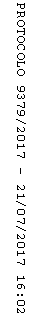 